«Домашние музыкальные занятия»Консультация для родителей.Любовь к музыке и умение ей радоваться закладываются не в музыкальной школе, а преимущественно дома, в семье и очень часто это происходит в игре, а не в учёбе. Превратите свои домашние занятия музыкой в игру, радость от встречи с ней. Конечно, всегда есть вероятность того, что истинный талант сумеет проявить себя и в самой равнодушной к музыке семье. И наоборот, ребёнок может не проявлять никакого интереса к искусству, несмотря на все старания родителей. Однако время, проведённое с ребёнком в совместных домашних музыкальных занятиях, имеет самостоятельную ценность, потому что оно будет счастливым и даст членам семьи ещё одну возможность почувствовать любовь друг к другу.   Самой простой естественной формой включения музыки в жизнь ребёнка может и должно быть пение взрослого, которое органично сопровождает различные моменты жизни, а именно: колыбельные, чтобы успокоить малыша при укладывании спать; пестушки, потешки, приговорки – для развлечения, оздоровления и развития ребёнка; протяжные и лирические песни – во время какой-то работы.   Все мамы могут прекрасно петь для своих детей. Но не все мамы поют. Некоторые стесняются это делать, т.к. считают, что у них нет голоса, что им «медведь на ухо наступил». Задача мамы – показать ребёнку, как это замечательно – уметь петь. Конечно, ребёнок должен слышать и чистое, правильное пение, например, в записи. А маме можно пояснить, что она не всегда поёт правильно, но зато она так любит музыку, пение.    Чтобы помочь ребёнку научиться петь, лучше всего петь вместе с ним. Конечно, это, во-первых, должны быть песни интересные в художественном отношении, а, во-вторых, доступные пониманию ребёнка и его голосу. Но доступные – не значит примитивные. Безусловно, подходит весь детский потешный, пестовый и игровой фольклор. Это истинная музыка и удивительная поэзия. Приемлемы и авторские произведения при условии, что они имеют подлинную художественную ценность. Это очень важный момент. К сожалению, в имеющемся на сегодняшний день музыкальном репертуаре не так уж много произведений, которые отвечают этому требованию. Можно использовать классическую музыку, современные детские песни таких авторов, как В.Шаинский, Е.Крылатов, Е.Зарицкая, Е.Поплянова и других, песни для взрослых преимущественно прошлых лет.     Хорошо, когда в семье входит в традицию совместное пение. Исполняя песни в семейном хоре, старайтесь не заглушить голос малыша.Пение с детьми и для детей помогает решать многие задачи:• создавать у детей определённый эмоциональный настрой: приподнятый, радостный, или, напротив, спокойный, умиротворённый;• устанавливать контакт между детьми и взрослыми;• развивать речь и совершенствовать качество звукопроизношения;• углублять эмоциональную отзывчивость и эстетический вкус.    Очень важно постоянно развивать слуховое восприятие детей – в первую очередь внимание и память. Водите детей не только смотреть – водите их слушать капель, журчание ручья, шелест листьев и скрип снега, пение птиц и колокольные перезвоны. Эти звуки несут радость издоровье вашим детям. С них начинается приобщение к звуковой картине мира, к внимательному вслушиванию в его звуковую палитру.Задачу формирования у ребёнка эстетического вкуса и приобщения к мировой музыкальной культуре решает слушание музыки.   Слушать музыку желательно каждый день, но не более чем 5 минут для младших дошкольников, 10 минут – для старших.   Хорошо, если в вашей домашней библиотеке появятся книги о музыке и музыкантах, которые можно рассматривать и читать вместе.Совместное домашнее музицирование и пение оказывают благоприятное влияние на развитие ребенка. Австралийские ученые провели исследование, которое показало, что регулярное домашнее музицирование с очень маленькими детьми имеет преимущество даже перед чтением. Но есть важная, интересная особенность – для достижения наилучших результатов заниматься музыкой необходимо с ребенком дома.В исследование приняли участие более трех тысяч детей. Специалисты исследовали связь между неформальным домашним музыкальным образованием для детей младшего возраста и познавательными, социально-эмоциональными результатами.Ученые обнаружили, что домашнее музицирование с ребенком в возрасте от двух до трех лет влияет на улучшение грамотности, особенно математической, на развитие навыков коммуникабельности, внимания и управление эмоциями в возрасте до пяти лет. Путем измерения воздействия музыки и чтения, как по отдельности, так и комбинированно, специалисты выявили массу положительных результатов, которые оказывают домашние занятия музыкой.Например, совместное проигрывание музыки и пение под нее детей и родителей – это отличная развивающая программа. Играть музыку с ребенком можно с помощью любых подручных средств. Для этого прекрасно подойдет даже кухонная утварь.Конечно, учеба детей в музыкальной школе играет немаловажную роль. Однако исследование показывает, что для развития ребенка очень важны именно домашние занятия музыкой.Насколько важно заниматься пением?     Пение развивает музыкальный слух, чувство ритма, память ребенка. Позволяет выразить чувства, объединяет малыша и взрослого общим настроением, помогает глубже воспринимать музыку. Кроме того, является прекрасной формой дыхательной гимнастики, укрепляет голосовой аппарат и способствует правильному произношению.Могут ли родители помочь малышу петь чисто?     Безусловно, могут. Для этого сначала взрослый должен выучить песенку сам, пропев ее несколько раз под фонограмму. Разучивать песню можно в присутствии ребенка. Во время разучивания взрослому следует сидеть на низком стуле напротив ребенка так, чтобы их лица были на одной высоте. Малыш может сидеть или стоять, для уверенности можно дать в руки куклу или игрушку, взять его за руку.     Очень важно, чтобы ребенок спел чисто уже первый звук песенки. Можно сначала попеть один слог на одном первом звуке. Пение на один слог особенно важно для плохо говорящих детей, но и для детей постарше тоже очень полезно. Удобно петь на слоги: ма; му; ду; ля; та и др. После нескольких попыток ребенок обычно подстраивается голосом к первому звуку. Если же он не может подстроиться голосом к ноте, подскажите, что надо петь «тоньше» или «толще», покажите, как пел он, а затем – как надо было спеть.     Хорошей подготовкой к пению будет разучивание текста тоненьким, «кукольным» голосом, а также исполнение звукоподражаний (писк цыплят, мяуканье котят…).Как часто надо петь с ребенком?     Петь с малышом желательно каждый день, но непродолжительное время, не утомлять ребенка. Можно проводить игры, в которых малыш поет уже разученные песенки. Особенно активно ребенок поет в том случае, когда после определенных слов песенки кукла или игрушка «выполняет» какие-либо действия. Например, появляется и убегает заика («В огороде заинька»), цыплята клюют зернышки («Цыплята»).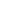 